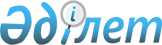 О внесении изменений в решение Узункольского районного маслихата от 27 декабря 2022 года № 205 "О районном бюджете Узункольского района на 2023-2025 годы"Решение маслихата Узункольского района Костанайской области от 13 июня 2023 года № 24
      Узункольский районный маслихат РЕШИЛ:
      1. Внести в решение Узункольского районного маслихата Костанайской области "О районном бюджете Узункольского района на 2023-2025 годы" от 27 декабря 2022 года № 205 следующие изменения:
      пункт 1 указанного решения изложить в новой редакции:
      "1. Утвердить районный бюджет Узункольского района на 2023-2025 годы согласно приложениям 1, 2 и 3 соответственно, в том числе на 2023 год в следующих объемах:
      1) доходы – 5 349 233,6 тысячи тенге, в том числе по:
      налоговым поступлениям – 1 427 835,0 тысяч тенге;
      неналоговым поступлениям – 106 117,0 тысяч тенге;
      поступления от продажи основного капитала – 2 152,0 тысячи тенге;
      поступлениям трансфертов – 3 813 129,6 тысяч тенге;
      2) затраты – 5 520 462,8 тысячи тенге;
      3) чистое бюджетное кредитование – 1 350,0 тысяч тенге, в том числе:
      бюджетные кредиты – 20 700,0 тысяч тенге;
      погашение бюджетных кредитов – 19 350,0 тысяч тенге;
      4) сальдо по операциям с финансовыми активами – 67 076,8 тысяч тенге;
      5) дефицит (профицит) бюджета – -239 656,0 тысяч тенге;
      6) финансирование дефицита (использование профицита) бюджета – 239 656,0 тысяч тенге.";
      приложения 1, 2, 3 к указанному решению изложить в новой редакции согласно приложениям 1, 2, 3 к настоящему решению.
      2. Настоящее решение вводится в действие с 1 января 2023 года.
      СОГЛАСОВАНО
      Руководитель государственного
      учреждения "Отдел экономики
      и бюджетного планирования"
      _______________ А. Лагушина
      "13" июня 2023 года Районный бюджет на 2023 год Районный бюджет на 2024 год Районный бюджет на 2025 год
					© 2012. РГП на ПХВ «Институт законодательства и правовой информации Республики Казахстан» Министерства юстиции Республики Казахстан
				
      Председатель Узункольского районного маслихата 

Н. Булатов
Приложение 1к решению маслихатаот "13" июня 2023 года№ 24Приложение 1к решению маслихатаот "27" декабря 2022 года№ 205
Категория
Категория
Категория
Категория
Категория
Сумма, тысяч тенге
Класс 
Класс 
Класс 
Класс 
Сумма, тысяч тенге
Подкласс
Подкласс
Подкласс
Сумма, тысяч тенге
НАИМЕНОВАНИЕ
Сумма, тысяч тенге
I. Доходы
5349233,6
1
Налоговые поступления
1427835,0
01
Подоходный налог
794278,0
1
Корпоративный подоходный налог
172297,0
2
Индивидуальный подоходный налог
621981,0
03
Социальный налог
441961,0
1
Социальный налог
441961,0
04
Налоги на собственность
100000,0
1
Налоги на имущество
100000,0
05
Внутренние налоги на товары, работы и услуги
76450,0
2
Акцизы
1667,0
3
Поступления за использование природных и других ресурсов
67041,0
4
Сборы за ведение предпринимательской и профессиональной деятельности
7742,0
08
Обязательные платежи, взимаемые за совершение юридически значимых действий и (или) выдачу документов уполномоченными на то государственными органами или должностными лицами
15146,0
1
Государственная пошлина
15146,0
2
Неналоговые поступления
106117,0
01
Доходы от государственной собственности
1117,0
5
Доходы от аренды имущества, находящегося в государственной собственности
1117,0
06
Прочие неналоговые поступления
105000,0
1
Прочие неналоговые поступления
105000,0
3
Поступления от продажи основного капитала
2152,0
01
Продажа государственного имущества, закрепленного за государственными учреждениями
342,0
1
Продажа государственного имущества, закрепленного за государственными учреждениями
342,0
03
Продажа земли и нематериальных активов
1810,0
1
Продажа земли
892,0
2
Продажа нематериальных активов
918,0
4
Поступления трансфертов
3813129,6
02
Трансферты из вышестоящих органов государственного управления
3813129,6
2
Трансферты из областного бюджета
3813129,6
Функциональная группа 
Функциональная группа 
Функциональная группа 
Функциональная группа 
Функциональная группа 
Сумма, тысяч тенге
Функциональная подгруппа 
Функциональная подгруппа 
Функциональная подгруппа 
Функциональная подгруппа 
Сумма, тысяч тенге
Администратор бюджетных программ 
Администратор бюджетных программ 
Администратор бюджетных программ 
Сумма, тысяч тенге
Программа
Программа
Сумма, тысяч тенге
НАИМЕНОВАНИЕ
Сумма, тысяч тенге
II. Затраты
5520462,8
01
Государственные услуги общего характера
1595325,6
1
Представительные, исполнительные и другие органы, выполняющие общие функции государственного управления
312132,8
112
Аппарат маслихата района (города областного значения)
43430,6
001
Услуги по обеспечению деятельности маслихата района (города областного значения)
42287,0
005
Повышение эффективности деятельности депутатов маслихата
1143,6
122
Аппарат акима района (города областного значения)
268702,2
001
Услуги по обеспечению деятельности акима района (города областного значения)
249756,2
003
Капитальные расходы государственного органа
6990,0
113
Целевые текущие трансферты нижестоящим бюджетам
11956,0
2
Финансовая деятельность
75952,9
452
Отдел финансов района (города областного значения)
75952,9
001
Услуги по реализации государственной политики в области исполнения бюджета и управления коммунальной собственностью района (города областного значения)
35722,0
003
Проведение оценки имущества в целях налогообложения
1051,0
010
Приватизация, управление коммунальным имуществом, постприватизационная деятельность и регулирование споров, связанных с этим
673,0
113
Целевые текущие трансферты нижестоящим бюджетам
38506,9
5
Планирование и статистическая деятельность
39503,0
453
Отдел экономики и бюджетного планирования района (города областного значения)
39503,0
001
Услуги по реализации государственной политики в области формирования и развития экономической политики, системы государственного планирования 
32513,0
004
Капитальные расходы государственного органа
6990,0
9
Прочие государственные услуги общего характера
1167736,9
458
Отдел жилищно-коммунального хозяйства, пассажирского транспорта и автомобильных дорог района (города областного значения)
1167736,9
001
Услуги по реализации государственной политики на местном уровне в области жилищно-коммунального хозяйства, пассажирского транспорта и автомобильных дорог
25511,9
113
Целевые текущие трансферты из местных бюджетов
1142225,0
02
Оборона
23883,0
1
Военные нужды
18795,0
122
Аппарат акима района (города областного значения)
18795,0
005
Мероприятия в рамках исполнения всеобщей воинской обязанности
18795,0
2
Организация работы по чрезвычайным ситуациям
5088,0
122
Аппарат акима района (города областного значения)
5088,0
006
Предупреждение и ликвидация чрезвычайных ситуаций масштаба района (города областного значения)
4912,0
007
Мероприятия по профилактике и тушению степных пожаров районного (городского) масштаба, а также пожаров в населенных пунктах, в которых не созданы органы государственной противопожарной службы
176,0
03
Общественный порядок, безопасность, правовая, судебная, уголовно-исполнительная деятельность
25640,2
6
Уголовно-исполнительная система
500,0
451
Отдел занятости и социальных программ района (города областного значения)
500,0
039
Организация и осуществление социальной адаптации и реабилитации лиц, отбывших уголовные наказания
500,0
9
Прочие услуги в области общественного порядка и безопасности
25140,2
458
Отдел жилищно-коммунального хозяйства, пассажирского транспорта и автомобильных дорог района (города областного значения)
25140,2
021
Обеспечение безопасности дорожного движения в населенных пунктах
25140,2
06
Социальная помощь и социальное обеспечение
402125,7
1
Социальное обеспечение
42522,0
451
Отдел занятости и социальных программ района (города областного значения)
42522,0
005
Государственная адресная социальная помощь
42522,0
2
Социальная помощь
283240,1
451
Отдел занятости и социальных программ района (города областного значения)
283240,1
002
Программа занятости
136973,8
007
Социальная помощь отдельным категориям нуждающихся граждан по решениям местных представительных органов
15488,5
010
Материальное обеспечение детей с инвалидностью, воспитывающихся и обучающихся на дому
3974,0
014
Оказание социальной помощи нуждающимся гражданам на дому
57577,0
017
Обеспечение нуждающихся лиц с инвалидностью протезно-ортопедическими, сурдотехническими и тифлотехническими средствами, специальными средствами передвижения, обязательными гигиеническими средствами, а также предоставление услуг санаторно-курортного лечения, специалиста жестового языка, индивидуальных помощников в соответствии с индивидуальной программой реабилитации лица с инвалидностью
23704,6
023
Обеспечение деятельности центров занятости населения
45522,2
9
Прочие услуги в области социальной помощи и социального обеспечения
76363,6
451
Отдел занятости и социальных программ района (города областного значения)
76363,6
001
Услуги по реализации государственной политики на местном уровне в области обеспечения занятости и реализации социальных программ для населения
66514,9
011
Оплата услуг по зачислению, выплате и доставке пособий и других социальных выплат
178,0
021
Капитальные расходы государственного органа
3594,6
050
Обеспечение прав и улучшение качества жизни лиц с инвалидностью в Республике Казахстан
6076,1
07
Жилищно-коммунальное хозяйство
1130694,3
1
Жилищное хозяйство
75646,0
458
Отдел жилищно-коммунального хозяйства, пассажирского транспорта и автомобильных дорог района (города областного значения)
72669,0
004
Обеспечение жильем отдельных категорий граждан
70000,0
005
Снос аварийного и ветхого жилья
2669,0
466
Отдел архитектуры, градостроительства и строительства района (города областного значения)
2977,0
003
Проектирование и (или) строительство, реконструкция жилья коммунального жилищного фонда
2977,0
2
Коммунальное хозяйство
1013221,3
458
Отдел жилищно-коммунального хозяйства, пассажирского транспорта и автомобильных дорог района (города областного значения)
12911,9
012
Функционирование системы водоснабжения и водоотведения
12911,9
466
Отдел архитектуры, градостроительства и строительства района (города областного значения)
1000309,4
058
Развитие системы водоснабжения и водоотведения в сельских населенных пунктах
1000309,4
3
Благоустройство населенных пунктов
41827,0
458
Отдел жилищно-коммунального хозяйства, пассажирского транспорта и автомобильных дорог района (города областного значения)
41827,0
015
Освещение улиц в населенных пунктах
39602,0
016
Обеспечение санитарии населенных пунктов
2225,0
08
Культура, спорт, туризм и информационное пространство
389490,5
1
Деятельность в области культуры
96588,0
455
Отдел культуры и развития языков района (города областного значения)
96588,0
003
Поддержка культурно-досуговой работы
96588,0
2
Спорт
79974,6
465
Отдел физической культуры и спорта района (города областного значения)
79974,6
001
Услуги по реализации государственной политики на местном уровне в сфере физической культуры и спорта
15593,0
005
Развитие массового спорта и национальных видов спорта 
49529,0
006
Проведение спортивных соревнований на районном (города областного значения) уровне
3793,0
007
Подготовка и участие членов сборных команд района (города областного значения) по различным видам спорта на областных спортивных соревнованиях
11059,6
3
Информационное пространство
152309,6
455
Отдел культуры и развития языков района (города областного значения)
139775,6
006
Функционирование районных (городских) библиотек
120362,6
007
Развитие государственного языка и других языков народа Казахстана
19413,0
456
Отдел внутренней политики района (города областного значения)
12534,0
002
Услуги по проведению государственной информационной политики
12534,0
9
Прочие услуги по организации культуры, спорта, туризма и информационного пространства
60618,3
455
Отдел культуры и развития языков района (города областного значения)
18591,4
001
Услуги по реализации государственной политики на местном уровне в области развития языков и культуры
18591,4
456
Отдел внутренней политики района (города областного значения)
42026,9
001
Услуги по реализации государственной политики на местном уровне в области информации, укрепления государственности и формирования социального оптимизма граждан
28274,6
003
Реализация мероприятий в сфере молодежной политики
13752,3
09
Топливно-энергетичский комплекс и недропользование
31723,9
1
Топливо и энергетика
31723,9
458
Отдел жилищно-коммунального хозяйства, пассажирского транспорта и автомобильных дорог района (города областного значения)
31723,9
019
Развитие теплоэнергетичиской системы
31723,9
10
Сельское, водное, лесное, рыбное хозяйство, особо охраняемые природные территории, охрана окружающей среды и животного мира, земельные отношения
84155,0
1
Сельское хозяйство
30215,0
462
Отдел сельского хозяйства района (города областного значения)
30215,0
001
Услуги по реализации государственной политики на местном уровне в сфере сельского хозяйства
30215,0
6
Земельные отношения
44081,0
463
Отдел земельных отношений района (города областного значения)
44081,0
001
Услуги по реализации государственной политики в области регулирования земельных отношений на территории района (города областного значения)
19865,0
004
Организация работ по зонированию земель
24216,0
9
Прочие услуги в области сельского, водного, лесного, рыбного хозяйства, охраны окружающей среды и земельных отношений
9859,0
453
Отдел экономики и бюджетного планирования района (города областного значения)
9859,0
099
Реализация мер по оказанию социальной поддержки специалистов
9859,0
11
Промышленность, архитектурная, градостроительная и строительная деятельность
25190,0
2
Архитектурная, градостроительная и строительная деятельность
25190,0
466
Отдел архитектуры, градостроительства и строительства района (города областного значения)
25190,0
001
Услуги по реализации государственной политики в области строительства, улучшения архитектурного облика городов, районов и населенных пунктов области и обеспечению рационального и эффективного градостроительного освоения территории района (города областного значения)
25190,0
12
Транспорт и коммуникации
966807,4
1
Автомобильный транспорт
966807,4
458
Отдел жилищно-коммунального хозяйства, пассажирского транспорта и автомобильных дорог района (города областного значения)
966807,4
023
Обеспечение функционирования автомобильных дорог
184139,7
051
Реализация приоритетных проектов транспортной инфраструктуры
782667,7
13
Прочие
413844,0
3
Поддержка предпринимательской деятельности и защита конкуренции
17645,0
469
Отдел предпринимательства района (города областного значения)
17645,0
001
Услуги по реализации государственной политики на местном уровне в области развития предпринимательства
17645,0
9
Прочие
396199,0
452
Отдел финансов района (города областного значения)
15061,0
012
Резерв местного исполнительного органа района (города областного значения)
15061,0
466
Отдел архитектуры, градостроительства и строительства района (города областного значения)
381138,0
079
Развитие социальной и инженерной инфраструктуры в сельских населенных пунктах в рамках проекта "Ауыл-Ел бесігі"
381138,0
14
Обслуживание долга
19606,0
1
Обслуживание долга
19606,0
452
Отдел финансов района (города областного значения)
19606,0
013
Обслуживание долга местных исполнительных органов по выплате вознаграждений и иных платежей по займам из областного бюджета
19606,0
15
Трансферты
411977,2
1
Трансферты
411977,2
452
Отдел финансов района (города областного значения)
411977,2
006
Возврат неиспользованных (недоиспользованных) целевых трансфертов
80,2
038
Субвенции
312608,0
054
Возврат неиспользованных (недоиспользованных) целевых трансфертов, выделенных из республиканского бюджета за счет целевого трансферта из Нациогального фонда Республики Казахстан
99289,0
III. Чистое бюджетное кредитование
1350,0
Бюджетные кредиты
20700,0
10
Сельское, водное, лесное, рыбное хозяйство, особо охраняемые природные территории, охрана окружающей среды и животного мира, земельные отношения
20700,0
9
Прочие услуги в области сельского, водного, лесного, рыбного хозяйства, охраны окружающей среды и земельных отношений
20700,0
453
Отдел экономики и бюджетного планирования района (города областного значения)
20700,0
006
Бюджетные кредиты для реализации мер социальной поддержки специалистов
20700,0
Категория 
Категория 
Категория 
Категория 
Категория 
Сумма, тысяч тенге
Класс 
Класс 
Класс 
Класс 
Сумма, тысяч тенге
Подкласс
Подкласс
Подкласс
Сумма, тысяч тенге
НАИМЕНОВАНИЕ
Сумма, тысяч тенге
5
Погашение бюджетных кредитов
19350,0
01
Погашение бюджетных кредитов
19350,0
1
1
Погашение бюджетных кредитов, выданных из государственного бюджета 
19350,0
IV. Сальдо по операциям с финансовыми активами
67076,8
Функциональная группа 
Функциональная группа 
Функциональная группа 
Функциональная группа 
Функциональная группа 
Сумма, тысяч тенге
Функциональная подгруппа 
Функциональная подгруппа 
Функциональная подгруппа 
Функциональная подгруппа 
Сумма, тысяч тенге
Администратор бюджетных программ
Администратор бюджетных программ
Администратор бюджетных программ
Сумма, тысяч тенге
Программа
Программа
Сумма, тысяч тенге
НАИМЕНОВАНИЕ
Сумма, тысяч тенге
13
Прочие
67076,8
9
Прочие
67076,8
458
Отдел жилищно-коммунального хозяйства, пассажирского транспорта и автомобильных дорог района (города областного значения)
67076,8
065
Формирование или увеличение уставного капитала юридических лиц
67076,8
Категория 
Категория 
Категория 
Категория 
Категория 
Сумма, тысяч тенге
Класс
Класс
Класс
Класс
Сумма, тысяч тенге
Подкласс
Подкласс
Подкласс
Сумма, тысяч тенге
НАИМЕНОВАНИЕ
Сумма, тысяч тенге
6
Поступления от продажи финансовых активов государства
0,0
01
Поступления от продажи финансовых активов государства
0,0
1
1
Поступления от продажи финансовых активов внутри страны
0,0
V. Дефицит (профицит) бюджета
-239656,0
VI. Финансирование дефицита (использование профицита) бюджета
239656,0Приложение 2к решению маслихатаот "13" июня 2023 года№ 24Приложение 2к решению маслихатаот "27" декабря 2022 года№ 205
Категория
Категория
Категория
Категория
Категория
Сумма, тысяч тенге
Класс 
Класс 
Класс 
Класс 
Сумма, тысяч тенге
Подкласс
Подкласс
Подкласс
Сумма, тысяч тенге
НАИМЕНОВАНИЕ
Сумма, тысяч тенге
I. Доходы
3747694,0
1
Налоговые поступления
1668386,0
01
Подоходный налог
877618,0
1
Корпоративный подоходный налог
78597,0
2
Индивидуальный подоходный налог
799021,0
03
Социальный налог
597174,0
1
Социальный налог
597174,0
04
Налоги на собственность
100000,0
1
Налоги на имущество
100000,0
05
Внутренние налоги на товары, работы и услуги
77388,0
2
Акцизы
1742,0
3
Поступления за использование природных и других ресурсов
67041,0
4
Сборы за ведение предпринимательской и профессиональной деятельности
8605,0
08
Обязательные платежи, взимаемые за совершение юридически значимых действий и (или) выдачу документов уполномоченными на то государственными органами или должностными лицами
16206,0
1
Государственная пошлина
16206,0
2
Неналоговые поступления
6545,0
01
Доходы от государственной собственности
1195,0
5
Доходы от аренды имущества, находящегося в государственной собственности
1195,0
06
Прочие неналоговые поступления
5350,0
1
Прочие неналоговые поступления
5350,0
3
Поступления от продажи основного капитала
1717,0
01
Продажа государственного имущества, закрепленного за государственными учреждениями
311,0
1
Продажа государственного имущества, закрепленного за государственными учреждениями
311,0
03
Продажа земли и нематериальных активов
1406,0
1
Продажа земли
643,0
2
Продажа нематериальных активов
763,0
4
Поступления трансфертов
2071046,0
02
Трансферты из вышестоящих органов государственного управления
2071046,0
2
Трансферты из областного бюджета
2071046,0
Функциональная группа
Функциональная группа
Функциональная группа
Функциональная группа
Функциональная группа
Сумма, тысяч тенге
Функциональная подгруппа
Функциональная подгруппа
Функциональная подгруппа
Функциональная подгруппа
Сумма, тысяч тенге
Администратор бюджетных программ 
Администратор бюджетных программ 
Администратор бюджетных программ 
Сумма, тысяч тенге
Программа
Программа
Сумма, тысяч тенге
НАИМЕНОВАНИЕ
Сумма, тысяч тенге
II. Затраты
3747694,0
01
Государственные услуги общего характера
695778,0
1
Представительные, исполнительные и другие органы, выполняющие общие функции государственного управления
242822,0
112
Аппарат маслихата района (города областного значения)
39826,0
001
Услуги по обеспечению деятельности маслихата района (города областного значения)
39826,0
122
Аппарат акима района (города областного значения)
202996,0
001
Услуги по обеспечению деятельности акима района (города областного значения)
202996,0
2
Финансовая деятельность
66426,0
452
Отдел финансов района (города областного значения)
66426,0
001
Услуги по реализации государственной политики в области исполнения бюджета и управления коммунальной собственностью района (города областного значения)
35993,0
003
Проведение оценки имущества в целях налогообложения
1104,0
010
Приватизация, управление коммунальным имуществом, постприватизационная деятельность и регулирование споров, связанных с этим
707,0
113
Целевые текущие трансферты нижестоящим бюджетам
28622,0
5
Планирование и статистическая деятельность
33684,0
453
Отдел экономики и бюджетного планирования района (города областного значения)
33684,0
001
Услуги по реализации государственной политики в области формирования и развития экономической политики, системы государственного планирования 
33684,0
9
Прочие государственные услуги общего характера
352846,0
458
Отдел жилищно-коммунального хозяйства, пассажирского транспорта и автомобильных дорог района (города областного значения)
352846,0
001
Услуги по реализации государственной политики на местном уровне в области жилищно-коммунального хозяйства, пассажирского транспорта и автомобильных дорог
21069,0
113
Целевые текущие трансферты нижестоящим бюджетам
331777,0
02
Оборона
23290,0
1
Военные нужды
17948,0
122
Аппарат акима района (города областного значения)
17948,0
005
Мероприятия в рамках исполнения всеобщей воинской обязанности
17948,0
2
Организация работы по чрезвычайным ситуациям
5342,0
122
Аппарат акима района (города областного значения)
5342,0
006
Предупреждение и ликвидация чрезвычайных ситуаций масштаба района (города областного значения)
5157,0
007
Мероприятия по профилактике и тушению степных пожаров районного (городского) масштаба, а также пожаров в населенных пунктах, в которых не созданы органы государственной противопожарной службы
185,0
03
Общественный порядок, безопасность, правовая, судебная, уголовно-исполнительная деятельность
3969,0
9
Прочие услуги в области общественного порядка и безопасности
3969,0
458
Отдел жилищно-коммунального хозяйства, пассажирского транспорта и автомобильных дорог района (города областного значения)
3969,0
021
Обеспечение безопасности дорожного движения в населенных пунктах
3969,0
06
Социальная помощь и социальное обеспечение
381457,0
1
Социальное обеспечение
43321,0
451
Отдел занятости и социальных программ района (города областного значения)
43321,0
005
Государственная адресная социальная помощь
43321,0
2
Социальная помощь
290543,0
451
Отдел занятости и социальных программ района (города областного значения)
290543,0
002
Программа занятости
152664,0
007
Социальная помощь отдельным категориям нуждающихся граждан по решениям местных представительных органов
14953,0
010
Материальное обеспечение детей с инвалидностью, воспитывающихся и обучающихся на дому
4153,0
014
Оказание социальной помощи нуждающимся гражданам на дому
57429,0
017
Обеспечение нуждающихся лиц с инвалидностью протезно-ортопедическими, сурдотехническими и тифлотехническими средствами, специальными средствами передвижения, обязательными гигиеническими средствами, а также предоставление услуг санаторно-курортного лечения, специалиста жестового языка, индивидуальных помощников в соответствии с индивидуальной программой реабилитации лица с инвалидностью
21677,0
023
Обеспечение деятельности центров занятости населения
39667,0
9
Прочие услуги в области социальной помощи и социального обеспечения
47593,0
451
Отдел занятости и социальных программ района (города областного значения)
47593,0
001
Услуги по реализации государственной политики на местном уровне в области обеспечения занятости и реализации социальных программ для населения
42472,0
011
Оплата услуг по зачислению, выплате и доставке пособий и других социальных выплат
186,0
050
Обеспечение прав и улучшение качества жизни лиц с инвалидностью в Республике Казахстан
4935,0
07
Жилищно-коммунальное хозяйство
330077,0
1
Жилищное хозяйство
4400,0
458
Отдел жилищно-коммунального хозяйства, пассажирского транспорта и автомобильных дорог района (города областного значения)
4400,0
004
Обеспечение жильем отдельных категорий граждан
4400,0
2
Коммунальное хозяйство
320294,0
458
Отдел жилищно-коммунального хозяйства, пассажирского транспорта и автомобильных дорог района (города областного значения)
4608,0
012
Функционирование системы водоснабжения и водоотведения
4608,0
466
Отдел архитектуры, градостроительства и строительства района (города областного значения)
315686,0
058
Развитие системы водоснабжения и водоотведения в сельских населенных пунктах
315686,0
3
Благоустройство населенных пунктов
5383,0
458
Отдел жилищно-коммунального хозяйства, пассажирского транспорта и автомобильных дорог района (города областного значения)
5383,0
015
Освещение улиц в населенных пунктах
4517,0
016
Обеспечение санитарии населенных пунктов
866,0
08
Культура, спорт, туризм и информационное пространство
863320,0
1
Деятельность в области культуры
633070,0
455
Отдел культуры и развития языков района (города областного значения)
91849,0
003
Поддержка культурно-досуговой работы
91849,0
466
Отдел архитектуры, градостроительства и строительства района (города областного значения)
541221,0
011
Развитие объектов культуры
541221,0
2
Спорт
85721,0
465
Отдел физической культуры и спорта района (города областного значения)
85721,0
001
Услуги по реализации государственной политики на местном уровне в сфере физической культуры и спорта
16075,0
005
Развитие массового спорта и национальных видов спорта 
58506,0
006
Проведение спортивных соревнований на районном (города областного значения) уровне
3982,0
007
Подготовка и участие членов сборных команд района (города областного значения) по различным видам спорта на областных спортивных соревнованиях
7158,0
3
Информационное пространство
94591,0
455
Отдел культуры и развития языков района (города областного значения)
84581,0
006
Функционирование районных (городских) библиотек
61659,0
007
Развитие государственного языка и других языков народа Казахстана
22922,0
456
Отдел внутренней политики района (города областного значения)
10010,0
002
Услуги по проведению государственной информационной политики
10010,0
9
Прочие услуги по организации культуры, спорта, туризма и информационного пространства
49938,0
455
Отдел культуры и развития языков района (города областного значения)
17193,0
001
Услуги по реализации государственной политики на местном уровне в области развития языков и культуры
17193,0
456
Отдел внутренней политики района (города областного значения)
32745,0
001
Услуги по реализации государственной политики на местном уровне в области и10541,0нформации, укрепления государственности и формирования социального оптимизма граждан
17753,0
003
Реализация мероприятий в сфере молодежной политики
14992,0
10
Сельское, водное, лесное, рыбное хозяйство, особо охраняемые природные территории, охрана окружающей среды и животного мира, земельные отношения
60363,0
1
Сельское хозяйство
30118,0
462
Отдел сельского хозяйства района (города областного значения)
30118,0
001
Услуги по реализации государственной политики на местном уровне в сфере сельского хозяйства
30118,0
6
Земельные отношения
19911,0
463
Отдел земельных отношений района (города областного значения)
19911,0
001
Услуги по реализации государственной политики в области регулирования земельных отношений на территории района (города областного значения)
19911,0
9
Прочие услуги в области сельского, водного, лесного, рыбного хозяйства, охраны окружающей среды и земельных отношений
10334,0
453
Отдел экономики и бюджетного планирования района (города областного значения)
10334,0
099
Реализация мер по оказанию социальной поддержки специалистов
10334,0
11
Промышленность, архитектурная, градостроительная и строительная деятельность
21517,0
2
Архитектурная, градостроительная и строительная деятельность
21517,0
466
Отдел архитектуры, градостроительства и строительства района (города областного значения)
21517,0
001
Услуги по реализации государственной политики в области строительства, улучшения архитектурного облика городов, районов и населенных пунктов области и обеспечению рационального и эффективного градостроительного освоения территории района (города областного значения)
21517,0
12
Транспорт и коммуникации
971374,0
1
Автомобильный транспорт
971374,0
458
Отдел жилищно-коммунального хозяйства, пассажирского транспорта и автомобильных дорог района (города областного значения)
971374,0
023
Обеспечение функционирования автомобильных дорог
295491,0
051
Реализация приоритетных проектов транспортной инфраструктуры
675883,0
13
Прочие
48968,0
3
Поддержка предпринимательской деятельности и защита конкуренции
16604,0
469
Отдел предпринимательства района (города областного значения)
16604,0
001
Услуги по реализации государственной политики на местном уровне в области развития предпринимательства
16604,0
9
Прочие
32364,0
452
Отдел финансов района (города областного значения)
16766,0
012
Резерв местного исполнительного органа района (города областного значения) 
16766,0
466
Отдел архитектуры, градостроительства и строительства района (города областного значения)
15598,0
079
Развитие социальной и инженерной инфраструктуры в сельских населенных пунктах в рамках проекта "Ауыл-Ел бесігі"
15598,0
14
Обслуживание долга
19606,0
1
Обслуживание долга
19606,0
452
Отдел финансов района (города областного значения)
19606,0
013
Обслуживание долга местных исполнительных органов по выплате вознаграждений и иных платежей по займам из областного бюджета
19606,0
15
Трансферты
327975,0
1
Трансферты
327975,0
452
Отдел финансов района (города областного значения)
327975,0
038
Субвенции
327975,0
III. Чистое бюджетное кредитование
-18757,0
Бюджетные кредиты
0,0
Категория 
Категория 
Категория 
Категория 
Категория 
Сумма, тысяч тенге
Класс
Класс
Класс
Класс
Сумма, тысяч тенге
Подкласс
Подкласс
Подкласс
Сумма, тысяч тенге
НАИМЕНОВАНИЕ
Сумма, тысяч тенге
5
Погашение бюджетных кредитов
18757,0
01
Погашение бюджетных кредитов
18757,0
1
1
Погашение бюджетных кредитов, выданных из государственного бюджета 
18757,0
IV. Сальдо по операциям с финансовыми активами
0,0
V. Дефицит (профицит) бюджета
18757,0
VI. Финансирование дефицита (использование профицита) бюджета
-18757,0Приложение 3к решению маслихатаот "13" июня 2023 года№ 24Приложение 3к решению маслихатаот "27" декабря 2022 года№ 205
Категория
Категория
Категория
Категория
Категория
Сумма, тысяч тенге
Класс 
Класс 
Класс 
Класс 
Сумма, тысяч тенге
Подкласс
Подкласс
Подкласс
Сумма, тысяч тенге
НАИМЕНОВАНИЕ
Сумма, тысяч тенге
I. Доходы
3439912,0
1
Налоговые поступления
1881623,0
01
Подоходный налог
1089057,0
1
Корпоративный подоходный налог
78597,0
2
Индивидуальный подоходный налог
1010460,0
03
Социальный налог
597174,0
1
Социальный налог
597174,0
04
Налоги на собственность
100000,0
1
Налоги на имущество
100000,0
05
Внутренние налоги на товары, работы и услуги
78052,0
2
Акцизы
1803,0
3
Поступления за использование природных и других ресурсов
67041,0
4
Сборы за ведение предпринимательской и профессиональной деятельности
9208,0
08
Обязательные платежи, взимаемые за совершение юридически значимых действий и (или) выдачу документов уполномоченными на то государственными органами или должностными лицами
17340,0
1
Государственная пошлина
17340,0
2
Неналоговые поступления
7004,0
01
Доходы от государственной собственности
1279,0
5
Доходы от аренды имущества, находящегося в государственной собственности
1279,0
06
Прочие неналоговые поступления
5725,0
1
Прочие неналоговые поступления
5725,0
3
Поступления от продажи основного капитала
1837,0
01
Продажа государственного имущества, закрепленного за государственными учреждениями
333,0
1
Продажа государственного имущества, закрепленного за государственными учреждениями
333,0
03
Продажа земли и нематериальных активов
1504,0
1
Продажа земли
688,0
2
Продажа нематериальных активов
816,0
4
Поступления трансфертов
1549448,0
02
Трансферты из вышестоящих органов государственного управления
1549448,0
2
Трансферты из областного бюджета
1549448,0
Функциональная группа
Функциональная группа
Функциональная группа
Функциональная группа
Функциональная группа
Сумма, тысяч тенге
Функциональная подгруппа
Функциональная подгруппа
Функциональная подгруппа
Функциональная подгруппа
Сумма, тысяч тенге
Администратор бюджетных программ 
Администратор бюджетных программ 
Администратор бюджетных программ 
Сумма, тысяч тенге
Программа
Программа
Сумма, тысяч тенге
НАИМЕНОВАНИЕ
Сумма, тысяч тенге
II. Затраты
3439912,0
01
Государственные услуги общего характера
879612,0
1
Представительные, исполнительные и другие органы, выполняющие общие функции государственного управления
254161,0
112
Аппарат маслихата района (города областного значения)
40996,0
001
Услуги по обеспечению деятельности маслихата района (города областного значения)
40996,0
122
Аппарат акима района (города областного значения)
213165,0
001
Услуги по обеспечению деятельности акима района (города областного значения)
213165,0
2
Финансовая деятельность
68292,0
452
Отдел финансов района (города областного значения)
68292,0
001
Услуги по реализации государственной политики в области исполнения бюджета и управления коммунальной собственностью района (города областного значения)
37787,0
003
Проведение оценки имущества в целях налогообложения
1148,0
010
Приватизация, управление коммунальным имуществом, постприватизационная деятельность и регулирование споров, связанных с этим
735,0
113
Целевые текущие трансферты нижестоящим бюджетам
28622,0
5
Планирование и статистическая деятельность
35418,0
453
Отдел экономики и бюджетного планирования района (города областного значения)
35418,0
001
Услуги по реализации государственной политики в области формирования и развития экономической политики, системы государственного планирования 
35418,0
9
Прочие государственные услуги общего характера
521741,0
458
Отдел жилищно-коммунального хозяйства, пассажирского транспорта и автомобильных дорог района (города областного значения)
521741,0
001
Услуги по реализации государственной политики на местном уровне в области жилищно-коммунального хозяйства, пассажирского транспорта и автомобильных дорог
22101,0
113
Целевые текущие трансферты нижестоящим бюджетам
499640,0
02
Оборона
26782,0
1
Военные нужды
21227,0
122
Аппарат акима района (города областного значения)
21227,0
005
Мероприятия в рамках исполнения всеобщей воинской обязанности
21227,0
2
Организация работы по чрезвычайным ситуациям
5555,0
122
Аппарат акима района (города областного значения)
5555,0
006
Предупреждение и ликвидация чрезвычайных ситуаций масштаба района (города областного значения)
5363,0
007
Мероприятия по профилактике и тушению степных пожаров районного (городского) масштаба, а также пожаров в населенных пунктах, в которых не созданы органы государственной противопожарной службы
192,0
03
Общественный порядок, безопасность, правовая, судебная, уголовно-исполнительная деятельность
4127,0
9
Прочие услуги в области общественного порядка и безопасности
4127,0
458
Отдел жилищно-коммунального хозяйства, пассажирского транспорта и автомобильных дорог района (города областного значения)
4127,0
021
Обеспечение безопасности дорожного движения в населенных пунктах
4127,0
06
Социальная помощь и социальное обеспечение
401170,0
1
Социальное обеспечение
38796,0
451
Отдел занятости и социальных программ района (города областного значения)
38796,0
005
Государственная адресная социальная помощь
38796,0
2
Социальная помощь
311235,0
451
Отдел занятости и социальных программ района (города областного значения)
311235,0
002
Программа занятости
167914,0
007
Социальная помощь отдельным категориям нуждающихся граждан по решениям местных представительных органов
15477,0
010
Материальное обеспечение детей с инвалидностью, воспитывающихся и обучающихся на дому
4298,0
014
Оказание социальной помощи нуждающимся гражданам на дому
57445,0
017
Обеспечение нуждающихся лиц с инвалидностью протезно-ортопедическими, сурдотехническими и тифлотехническими средствами, специальными средствами передвижения, обязательными гигиеническими средствами, а также предоставление услуг санаторно-курортного лечения, специалиста жестового языка, индивидуальных помощников в соответствии с индивидуальной программой реабилитации лица с инвалидностью
23727,0
023
Обеспечение деятельности центров занятости населения
42374,0
9
Прочие услуги в области социальной помощи и социального обеспечения
51139,0
451
Отдел занятости и социальных программ района (города областного значения)
51139,0
001
Услуги по реализации государственной политики на местном уровне в области обеспечения занятости и реализации социальных программ для населения
45365,0
011
Оплата услуг по зачислению, выплате и доставке пособий и других социальных выплат
193,0
050
Обеспечение прав и улучшение качества жизни лиц с инвалидностью в Республике Казахстан
5581,0
07
Жилищно-коммунальное хозяйство
24989,0
1
Жилищное хозяйство
4600,0
458
Отдел жилищно-коммунального хозяйства, пассажирского транспорта и автомобильных дорог района (города областного значения)
4600,0
004
Обеспечение жильем отдельных категорий граждан
4600,0
2
Коммунальное хозяйство
14792,0
458
Отдел жилищно-коммунального хозяйства, пассажирского транспорта и автомобильных дорог района (города областного значения)
4792,0
012
Функционирование системы водоснабжения и водоотведения
4792,0
466
Отдел архитектуры, градостроительства и строительства района (города областного значения)
10000,0
058
Развитие системы водоснабжения и водоотведения в сельских населенных пунктах
10000,0
3
Благоустройство населенных пунктов
5597,0
458
Отдел жилищно-коммунального хозяйства, пассажирского транспорта и автомобильных дорог района (города областного значения)
5597,0
015
Освещение улиц в населенных пунктах
4697,0
016
Обеспечение санитарии населенных пунктов
900,0
08
Культура, спорт, туризм и информационное пространство
364388,0
1
Деятельность в области культуры
106207,0
455
Отдел культуры и развития языков района (города областного значения)
106207,0
003
Поддержка культурно-досуговой работы
106207,0
2
Спорт
96439,0
465
Отдел физической культуры и спорта района (города областного значения)
96439,0
001
Услуги по реализации государственной политики на местном уровне в сфере физической культуры и спорта
16956,0
005
Развитие массового спорта и национальных видов спорта 
67901,0
006
Проведение спортивных соревнований на районном (города областного значения) уровне
4140,0
007
Подготовка и участие членов сборных команд района (города областного значения) по различным видам спорта на областных спортивных соревнованиях
7442,0
3
Информационное пространство
107290,0
455
Отдел культуры и развития языков района (города областного значения)
96880,0
006
Функционирование районных (городских) библиотек
69827,0
007
Развитие государственного языка и других языков народа Казахстана
27053,0
456
Отдел внутренней политики района (города областного значения)
10410,0
002
Услуги по проведению государственной информационной политики
10410,0
9
Прочие услуги по организации культуры, спорта, туризма и информационного пространства
54452,0
455
Отдел культуры и развития языков района (города областного значения)
18352,0
001
Услуги по реализации государственной политики на местном уровне в области развития языков и культуры
18352,0
456
Отдел внутренней политики района (города областного значения)
36100,0
001
Услуги по реализации государственной политики на местном уровне в области и10541,0нформации, укрепления государственности и формирования социального оптимизма граждан
18519,0
003
Реализация мероприятий в сфере молодежной политики
17581,0
09
Топливно-энергетический комплекс и недропользование
20000,0
1
Топливо и энергетика
20000,0
458
Отдел жилищно-коммунального хозяйства, пассажирского транспорта и автомобильных дорог района (города областного значения
20000,0
019
Развитие теплоэнергетической системы
20000,0
10
Сельское, водное, лесное, рыбное хозяйство, особо охраняемые природные территории, охрана окружающей среды и животного мира, земельные отношения
63248,0
1
Сельское хозяйство
31217,0
462
Отдел сельского хозяйства района (города областного значения)
31217,0
001
Услуги по реализации государственной политики на местном уровне в сфере сельского хозяйства
31217,0
6
Земельные отношения
21301,0
463
Отдел земельных отношений района (города областного значения)
21301,0
001
Услуги по реализации государственной политики в области регулирования земельных отношений на территории района (города областного значения)
21301,0
9
Прочие услуги в области сельского, водного, лесного, рыбного хозяйства, охраны окружающей среды и земельных отношений
10730,0
453
Отдел экономики и бюджетного планирования района (города областного значения)
10730,0
099
Реализация мер по оказанию социальной поддержки специалистов
10730,0
11
Промышленность, архитектурная, градостроительная и строительная деятельность
22532,0
2
Архитектурная, градостроительная и строительная деятельность
22532,0
466
Отдел архитектуры, градостроительства и строительства района (города областного значения)
22532,0
001
Услуги по реализации государственной политики в области строительства, улучшения архитектурного облика городов, районов и населенных пунктов области и обеспечению рационального и эффективного градостроительного освоения территории района (города областного значения)
22532,0
12
Транспорт и коммуникации
1228661,0
1
Автомобильный транспорт
1228661,0
458
Отдел жилищно-коммунального хозяйства, пассажирского транспорта и автомобильных дорог района (города областного значения)
1228661,0
023
Обеспечение функционирования автомобильных дорог
303183,0
051
Реализация приоритетных проектов транспортной инфраструктуры
925478,0
13
Прочие
36485,0
3
Поддержка предпринимательской деятельности и защита конкуренции
17580,0
469
Отдел предпринимательства района (города областного значения)
17580,0
001
Услуги по реализации государственной политики на местном уровне в области развития предпринимательства
17580,0
9
Прочие
18905,0
452
Отдел финансов района (города областного значения)
18905,0
012
Резерв местного исполнительного органа района (города областного значения) 
18905,0
14
Обслуживание долга
19604,0
1
Обслуживание долга
19604,0
452
Отдел финансов района (города областного значения)
19604,0
013
Обслуживание долга местных исполнительных органов по выплате вознаграждений и иных платежей по займам из областного бюджета
19604,0
15
Трансферты
348314,0
1
Трансферты
348314,0
452
Отдел финансов района (города областного значения)
348314,0
038
Субвенции
348314,0
III. Чистое бюджетное кредитование
-18757,0
Бюджетные кредиты
0,0
Категория 
Категория 
Категория 
Категория 
Категория 
Сумма, тысяч тенге
Класс
Класс
Класс
Класс
Сумма, тысяч тенге
Подкласс
Подкласс
Подкласс
Сумма, тысяч тенге
НАИМЕНОВАНИЕ
Сумма, тысяч тенге
5
Погашение бюджетных кредитов
18757,0
01
Погашение бюджетных кредитов
18757,0
1
1
Погашение бюджетных кредитов, выданных из государственного бюджета 
18757,0
IV. Сальдо по операциям с финансовыми активами
0,0
V. Дефицит (профицит) бюджета
18757,0
VI. Финансирование дефицита (использование профицита) бюджета
-18757,0